IntroductionHaving looked into the provisions of both Articles 14 of the ITU Constitution and Article 10 of the ITU Convention including relevant provisions in the Radio Regulations related to the activities and mandate of the Radio Regulations as well as internal arrangements and working methods of the Radio Regulations Board, APT Members concluded that these provisions are sufficient and totally cover all possible ways and means to comment and /or object to the RRB decisions.Moreover, allowing administrations to present their views in person not only would not decrease the need for reconsideration of previous decisions but, on the contrary, would increase the need for reconsideration of previous RRB decisions and also could create conflicts of interests.In addition, it is to be emphasized that Plenipotentiary conferences are dealing with high level policies, dealing with the entire activities of the Union as well as the inter-sectoral matters and thus is not expected to deal with sectoral Issues, apart from those referred in Constitution and Convention. Reconsideration of the previous decisions of RRB will be based: a)	on the initiatives of RRB members;b)	on the request of the Bureau;c)	on the request of a Member State.Consequently such reconsideration are within the purview of the RRB and its working methods. Proposal	ACP/67A3/1In view of the above, APT Member States are not in favour of any modification to Procedures and working methods of the RRB or adopting a new Resolution on these issues. These issues will be well suited to be discussed at the WRC and /or RRB as appropriate.part 2 - INTERFERENCE AND MONITORING OF EMISSIONS1. 	Introduction:It is to be emphasized that Plenipotentiary conferences are dealing with high level policies dealing with the entire activities of the Union as well as the inter-sectoral matters, and thus is not intended to deal with sectoral sssues which could be better discussed in sectoral conferences and assemblies. Moreover, this issue was raised at PP-10 and decided to be referred to WRC-12, See summary record and report of Committee 5 to Plenary of PP-10.In addition, based on a joint contribution from 14 European Administration on the same subject, WRC-12 extensively discussed the matter at several meetings of the Ad-hoc Group created for this purpose and made necessary modifications to Article 15 of the Radio Regulations. Bringing the same issue at WRC-15 would be counterproductive and take considerable amount of limited resources of that Conference which has a very heavy and complex agenda. Moreover, due to the close collaboration between concerned administrations and the good office of the Bureau, similar cases of interference were resolved and in fact no such interferences have been reported to the Bureau nor brought to the attention of the RRB since at least 18 months.    2.	Proposal:	ACP/67A3/2In view of the above, APT Members propose that the issues relating to interference and international monitoring of emissions are within the purview of the WRC and/or RRB, therefore such issues need to be treated by these entities as appropriate.Plenipotentiary Conference (PP-14)
Busan, 20 October – 7 November 2014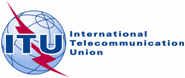 PLENARY MEETINGAddendum 3 to
Document 67-E2 October 2014Original: EnglishAsia-Pacific Telecommunity AdministrationsAsia-Pacific Telecommunity AdministrationsASIA-PACIFIC COMMON Proposals for the work of the conferenceASIA-PACIFIC COMMON Proposals for the work of the conferencePart 1 - PROCEDUREs AND WORKING METHODS OF RRBPart 1 - PROCEDUREs AND WORKING METHODS OF RRB